Publicado en Vigo el 27/04/2023 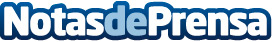 El SEPE lanza más de 400 cursos online y gratuitos para mejorar la cualificación de los profesionalesEl Ministerio de Trabajo y Economía Social acaba de lanzar varios programas de formación gratuita destinados a personas trabajadoras ocupadas y orientados a la adquisición y mejora de competencias profesionales en los distintos sectores productivosDatos de contacto:Isabel900100957Nota de prensa publicada en: https://www.notasdeprensa.es/el-sepe-lanza-mas-de-400-cursos-online-y_1 Categorias: Nacional Recursos humanos Cursos http://www.notasdeprensa.es